Criteria: Criteria: Criteria: Criteria: Alternatives:  Voices for Justice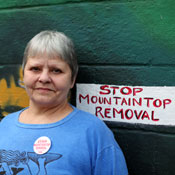 Judy Bonds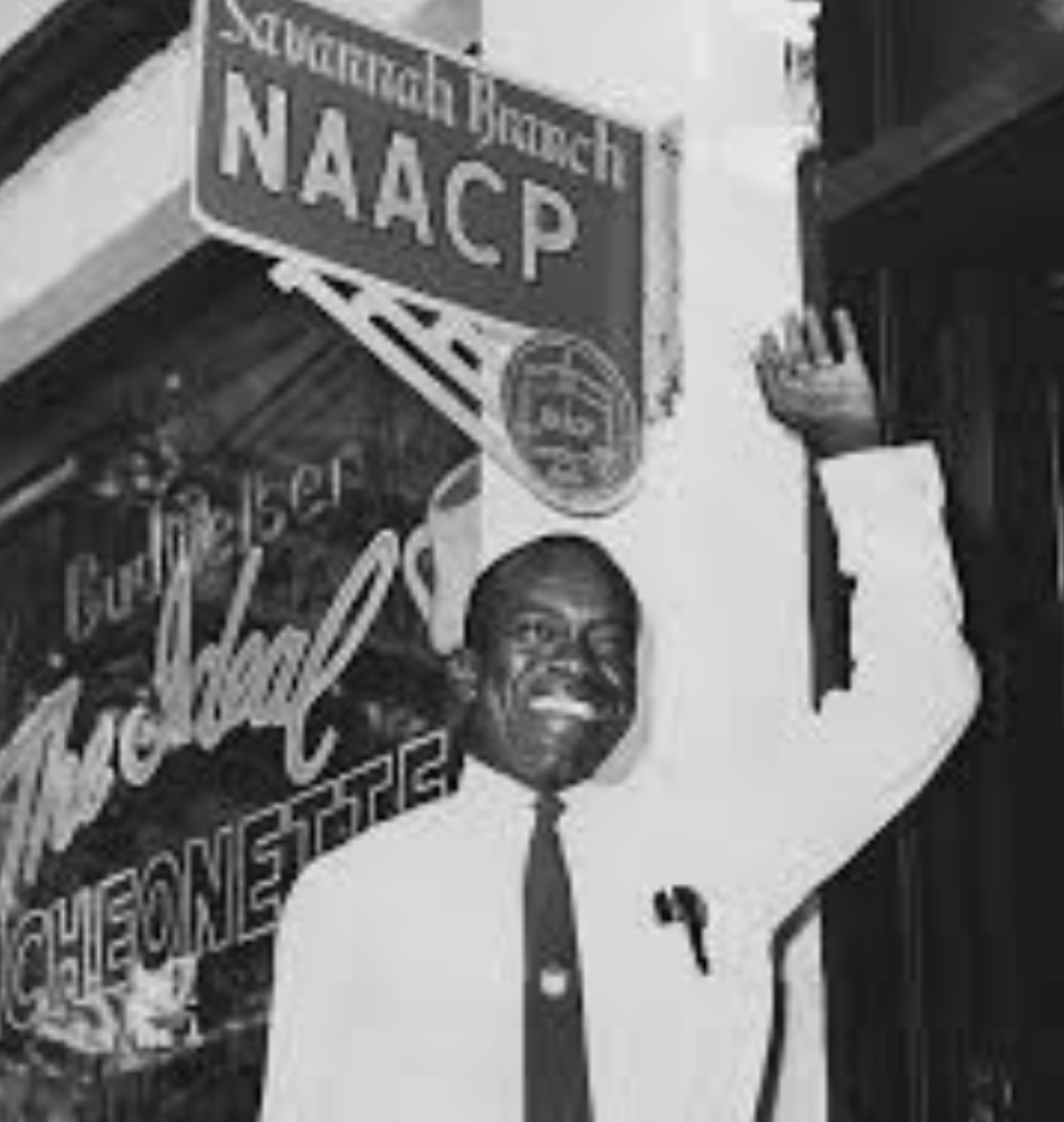 W. W. Law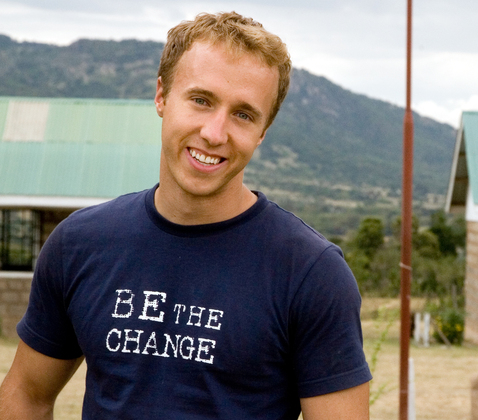 Craig Keilburger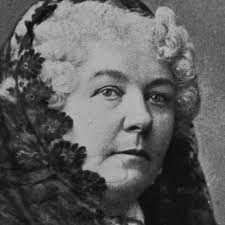 Elizabeth Cady Stanton